Скороговорки на немецкомAcht alte Ameisen assen am Abend Ananas.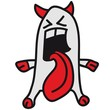 Allergischer Algerier, algerischer Allergiker.Bäcker Braun bäckt braune Brezeln.
Braune Brezeln bäckt Bäcker Braun.Bierbrauer Bauer braut braunes Bier.Barbara bringt braune Brötchen.
Braune Brötchen bringt Barbara.Bürsten mit schwarzen Borsten bürsten besser
als Bürsten mit weißen Borsten.Der dicke Dachdecker deckte das dicke Dach.
Dann trug der dicke Dachdecker, die dicke Dame durch den dicken Dreck.
Dann dankte die dicke Dame dem dicken Dachdecker,
dass der dicke Dachdecker die dicke Dame durch den dicken Dreck trug.Esel essen Nesseln nicht, Nesseln essen Esel nicht.Es klapperten die Klapperschlangen,
bis ihre Klappern schlapper klangen.Es sprach der Herr von Rubenstein,
mein Hund der ist nicht stubenrein.Es grünt so grün, wenn Spaniens Blüten blühen.Kleien Kinder können keine Kirschkerne knacken.Kluge Köpfe kaufen keine kleinen Kleiderknöpfe.
Kleine Kleiderknöpfe kaufen kluge Köpfe nicht.Fischers Fritz ißt frische Fische,
frische Fische ißt Fischers Fritz.Graben Grabengräber Gruben?
Graben Grubengräber Gräben?
Nein!
Grabengräber graben Gräben.
Grubengräber graben Gruben.Eine gut gebratene Gans ist eine gute Gabe Gottes.Eine lange Schlange schlängelt sich um eine lange Stange.
Um eine lange Stange schlängelt sich eine lange Schlange.HottentottenpotentatentantenattentatIn Ulm, um Ulm und um Ulm herum.
Fliegen fliegen hinter Fliegen.
Hinter Fliegen fliegen Fliegen.Früh in der Frische
fischen Fischer Fische.Fischer Fritz fischt frische Fische,
frische Fische fischt Fischer Fritz.Im dichten Fichtendickicht sind dicke Fichten wichtig.Die Katzen kratzen im Katzenkasten,
im Katzenkasten kratzen Katzen.Die krumme Katze tritt die krumme Treppe krumm.Hinter Hermann Hannes Haus
hängen hundert Hemden raus,
hundert Hemden hängen raus
hinter Hermann Hannes Haus!Der Cottbuser Postkutscher putzt den Cottbuser Postkutschkasten.Der Metzger wetzt das Metzgermesser mit des Metzgers Wetzstein,
mit des Metzgers Wetzstein wetzt der Metzger sein Metzgermesser.Ob er über Oberammergau, oder aber über Unterammergau, oder ob er überhaupt noch kommt, ist ungewiß!Schnecken erschrecken, wenn Schnecken an Schnecken schlecken,
weil zum Schrecken vieler Schnecken, Schnecken nicht schmecken.Paul packt pausenlos Pakete.
Packt Paul pausenlos Pakete?
Pausenlos packt Paul Pakete.Ein schwarzes Schwein hat einen schwarzen Schwanz.Esel essen Nesseln nicht.
Nesseln essen Esel nicht!Der Schweizer Schweißer schwitzt und schweißt.
Der Schweizer Schwitzer schweißt und schwitzt.
Schwitzend schweißt der Schweizer Schweißer.Sechs sächsische Säufer zahlen zehn tschechische Zechen.Schneiders Schere schneidet scharf,
scharf schneidet Schneiders Schere.Selten ess ich Essig. Ess ich Essig, ess ich Essig nur im Salat.Sieben Schneeschipper schippen sieben Schippen Schnee.Wenn Fliegen hinter Fliegen fliegen, dann fliegen Fliegen Fliegen nach.Wenn hinter Griechen Griechen kriechen, kriechen Griechen Griechen nach.Tausend Tropfen tröpfeln traurig,
traurig tröpfeln tausend Tropfen.Wenn mancher Mann wüsste, was mancher Mann wär, gäb mancher Mann manchem Mann manchmal mehr Ehr'.Wenn meine Braut Blaukraut klaut,
dann ist sie eine Blaukrautklaubraut.Wer nichts weiß und weiß, dass er nichts weiß, weiß mehr als der, der nichts weiß und nicht weiß, dass er nichts weiß.Max wachst Wachsmasken.
Wachsmasken wachst Max.Wir Wiener Wäscherweiber wollen weiße Wäsche waschen, wenn wir wüssten, wo warmes Wasser wäre.Zehn Ziegen zogen zehn Zentner Zucker zum Zoo,
zum Zoo zogen zehn Ziegen zehn Zentner Zucker.Am zehnten zehnten zehn Uhr zehn zogen zehn zahme Ziegen zehn Zentner Zucker zum Zoo.Zwanzig Zwerge zeigen Handstand, zehn im Wandschrank, zehn am Sandstrand.Der Zweck hat den Zweck den Zweck zu bezwecken,
und wenn der Zweck den Zweck nicht bezweckt,
dann hat der Zweck überhaupt keinen Zweck.Zwischen zwei Zwetschgenbäumen zwitschern zwei Schwalben.Lirum Larum Löffelstiel, wer das nicht kann,
der kann nicht viel.Ein krummer Krebs kroch über eine krumme Schraube.In meinen Stiefeln stolperte ich über einen spitzen Stein.